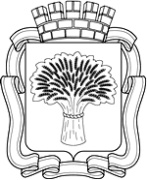 Российская ФедерацияАдминистрация города КанскаКрасноярского краяПОСТАНОВЛЕНИЕ 22.09. 2021			                                                                   № 794
О внесении изменений в постановлениеадминистрации города Канска от 23.04.2018 №365 В соответствии со статьей 219 Бюджетного кодекса Российской Федерации, пунктом 3.11-1 статьи 2 Федерального закона от 03.11.2006 № 174-ФЗ «Об автономных учреждениях», пунктом 16.1 статьи 30 Федерального закона от 08.05.2010 № 83-ФЗ «О внесении изменений в отдельные законодательные акты Российской Федерации в связи с совершенствованием правового положения государственных (муниципальных) учреждений», руководствуясь статьями 30, 35, 66 Устава города Канска, постановляю:1.	Внести в постановление администрации города Канска от 23.04.2018 № 365 «Об авансовых платежах по договорам (муниципальным контрактам, контрактам)» следующие изменения:1.1.	Дополнить пунктом 1.4 следующего содержания:«1.4.В размере 50 процентов от суммы договора (муниципального контракта, контракта) по договорам (муниципальным контрактам, контрактам) на приобретение приборов учета, входящих в состав узла учета расходов горячего водоснабжения (теплосчетчик-регистратор, расходомер-счетчик, термометр сопротивления и другое), заключенных с производителем данных приборов.».1.2. Пункты 1.4-1.5 настоящего постановления считать пунктами 1.5-1.6 соответственно.  2.	Ведущему специалисту Отдела культуры администрации города Канска Н.А. Нестеровой опубликовать настоящее постановление в официальном печатном издании «Канский вестник» и разместить на официальном сайте муниципального образования город Канск в сети Интернет.3.	Контроль за исполнением настоящего постановления возложить на заместителя главы города по экономике и финансам Е.Н. Лифанскую.4.	Постановление вступает в силу со дня подписания.Глава города Канска                                                                         А.М. Береснев
